                Представление главными распорядителями средств областного бюджета годовой бюджетной отчетности (далее – бюджетная отчетность), а также сводной бухгалтерской отчетности государственных бюджетных и автономных учреждений (далее – отчетность учреждений) за 2019 год в управление финансов Липецкой области осуществляется в соответствии с требованиями  Инструкции о порядке составления и представления годовой, квартальной и месячной бюджетной отчетности, утвержденной приказом Министерства финансов Российской Федерации от 28.12.2010  № 191н  (далее Инструкция №191н), Инструкции о порядке составления и представления годовой, квартальной бухгалтерской отчетности государственных (муниципальных) бюджетных и автономных учреждений, утвержденной приказом Министерства финансов Российской Федерации от 25.03.2011 №33н (далее Инструкция №33н), приказа Министерства финансов Российской Федерации  от 31.12.2016 №260н СГС «Представление бухгалтерской (финансовой) отчетности», приказа Министерства финансов Российской Федерации  от 31.12.2016 №256н СГС «Концептуальные основы бухгалтерского учета и отчетности организаций государственного сектора», приказом Министерства финансов  Российской Федерации от 29.06.2018 №146н «Об утверждении федерального стандарта для организаций государственного сектора «Концессионные соглашения», приказом Министерства финансов  Российской Федерации от 29.06.2018 №145н «Об утверждении федерального стандарта для организаций государственного сектора «Долгосрочные договоры», другими федеральными стандартами бухгалтерского учета для организаций государственного сектора.      Представление указанной отчетности осуществляется в сроки, установленные приказом управления финансов Липецкой области от 09 декабря 2020 года  № 403      «О  сроках  представления  годовой  бюджетной  и  бухгалтерской  отчетности»  (далее – приказ от 09.12.2020 №403).      Контрольные соотношения к показателям бюджетной отчетности,      показателям бухгалтерской отчетности бюджетных и автономных учреждений размещены на официальном сайте Федерального казначейства www.roskazna.ru.         1.Перед составлением годовой отчетности необходимо провести инвентаризацию расчетов с поставщиками и подрядчиками.2.Бюджетная отчетность должна содержать полную информацию об исполнении областного бюджета, о состоянии финансовых, нефинансовых активов и обязательств, а также операциях их изменяющих.3.Главные распорядители средств областного бюджета  составляют сводную отчетность на основании  отчетности, полученной от учреждений,  находящихся в их ведении.       4.Бюджетная отчетность и отчетность учреждений представляется главными распорядителями  средств областного бюджета с сопроводительным письмом, в сброшюрованном виде, с нумерацией страниц, составляется нарастающим итогом с начала года в рублях и копейках, подписывается руководителем, главным бухгалтером и руководителем финансово-экономической службы ( при ведении учета централизованной бухгалтерией: руководителем, руководителем централизованной бухгалтерии, главным бухгалтером централизованной бухгалтерии, руководителем финансово-экономической службы)). На  формах отчетности, а также в сопроводительном письме  должна стоять дата подписания отчетности (соответствует дате представления – приложение 1 к приказу от 09.12.2020 № 403. Причина отсутствия подписи руководителя финансово-экономической службы должна быть отражена в текстовой части пояснительной записки (ф.ф.0503160, 0503760).В соответствии с п.8 ст.13 Федерального Закона «О бухгалтерском учете» от 06.12.2011 №402-ФЗ  первая подпись в бюджетной отчетности и отчетности учреждений, представляемой в управление финансов  Липецкой  области должна быть подписью  руководителя. При подписании отчетности заместителем  руководителя  необходимо в составе отчетности представить копию приказа (доверенности) на передачу полномочий по подписанию отчетности или отразить данное положение в текстовой части пояснительной записки (ф.ф.0503160,0503760).        5. В соответствии с п.8 ст.1 Приказа Министерства финансов Российской Федерации от 28.12.2010 №191н, п.10 ст.1 Приказа Министерства финансов Российской Федерации от 25.03.2011 №33н  в случае, если все показатели, предусмотренные формой  отчетности, не имеют числового значения, такая форма не составляется и в составе отчетности не представляется. Вышеуказанная информация подлежит  отражению в текстовой части  пояснительной записки к бюджетной отчетности и отчетности учреждений (ф.ф.0503160, 0503760), т.е.  необходимо указать, что в связи с отсутствием числовых показателей в составе годовой бюджетной отчетности не представлены следующие формы отчетности (формы перечислить).       6. После принятия бюджетной отчетности и отчетности учреждений на бумажном носителе управление финансов области направляет  уведомление о принятии бюджетной (бухгалтерской) отчетности по форме согласно приложению к настоящему письму.I.Бюджетная отчетность.В целях обеспечения качества показателей бюджетной отчетности необходимо в срок до 27 декабря 2020 года обеспечить проведение необходимых уточнений (корректировок) по операциям исполнения бюджетов в части межбюджетных трансфертов. Наличие невыясненных поступлений и других  отклонений в части межбюджетных трансфертов в годовом отчете не допускается.Бюджетная отчетность представляется в управление финансов Липецкой  области  в электронном виде, подписывается  электронно- цифровой подписью и только после проверки показателей отчетности на соответствие контрольным соотношениям представляется на бумажном носителе. Отчетные показатели форм отчетности в электронном   виде и на бумажных носителях  должны быть идентичны. Формы на бумажных носителях должны быть обязательно  распечатаны из программного комплекса «Свод-Смарт». Все формы бюджетной отчетности в соответствии с п.11.1 ст.1 Приказа Министерства финансов Российской Федерации от 28.12.2010 №191н заполняются в программном комплексе «Свод-Смарт»:         - Баланс главного распорядителя, получателя бюджетных средств, главного администратора, администратора источников финансирования дефицита бюджета главного администратора, администратора доходов бюджета (ф.0503130);         -   Справка о наличии имущества и обязательств на забалансовых счетах;  - Справка по консолидируемым расчетам (ф.0503125) по счетам 120551661, 120561661, 120551561, 120551000, 120561000,   120651561, 130251831, 130111710, 130111810, 130111000, 130305000, 130305831, 130305731, 140110151, 140110161, 140110189, 140140151, 140140161, 140120251, 140120281, 140120241, 140110191, 140110195.- Справка по заключению счетов бюджетного учета отчетного финансового года (ф.0503110);- Справка о суммах консолидируемых поступлений, подлежащих зачислению на счет бюджета (ф.0503184);-    Отчет об исполнении бюджета главного распорядителя, распорядителя, получателя бюджетных средств, главного администратора, администратора источников финансирования дефицита бюджета главного администратора, администратора доходов бюджета (ф.0503127, 0501327_ЭКР);- Отчет о бюджетных обязательствах (ф.0503128);- Отчет о бюджетных обязательствах по национальным (региональным) проектам (ф.0503128НП);- Отчет о финансовых результатах деятельности (ф.0503121);- Отчет о движении денежных средств (ф.0503123);- Пояснительная записка ф.0503160 (текстовая часть);- Сведения об основных направлениях деятельности (Таблица №1)- формируется получателем средств областного бюджета, главным распорядителем не представляется;;- Сведения об исполнении текстовых статей закона (решения) о бюджете (Таблица №3);- Сведения об особенностях ведения бюджетного учета (Таблица №4)- формируется получателем областного бюджета, главным распорядителем не представляется;;- Сведения о проведении инвентаризаций (Таблица №6);- Сведения об исполнении бюджета (ф.0503164);- Сведения об исполнении мероприятий в рамках целевых программ( ф.0503166);- Сведения о целевых иностранных кредитах (ф.0503167);- Сведения о движении нефинансовых активов (ф.0503168);- Сведения по дебиторской и кредиторской задолженности (ф.0503169);- Сведения о финансовых вложениях получателя бюджетных средств, администратора источников финансирования дефицита бюджета (ф.0503171);- Сведения о государственном (муниципальном) долге, предоставленных бюджетных кредитах (ф.0503172);- Сведения об изменении остатков валюты баланса (ф.0503173);- Сведения о доходах бюджета от перечисления части прибыли (дивидендов) государственных (муниципальных) унитарных предприятий, иных организаций с государственным участием в капитале (ф.0503174);- Сведения о принятых и неисполненных обязательствах получателя бюджетных средств (ф.0503175);- Сведения об остатках денежных средств на счетах получателя бюджетных средств (ф.0503178);- Сведения о вложениях в объекты недвижимого имущества, объектах незавершенного строительства (ф.0503190);- Сведения об исполнении судебных решений по денежным обязательствам бюджета (ф.0503296);- Отчет об использовании межбюджетных трансфертов из федерального бюджета (ф.0503324);       - Справочная таблица к отчету об исполнении консолидированного бюджета субъекта Российской Федерации (ф.0503387).1. Баланс главного распорядителя, распорядителя, получателя бюджетных средств  (ф.0503130) (далее – Баланс ф.0503130)   содержит  информацию по операциям, осуществляемым в ходе исполнения бюджета в разрезе бюджетной деятельности, а также  со средствами во временном распоряжении.  Баланс составляется с учетом заключительных оборотов. Наличие остатка по счету 1 201 34 000 «Касса» допускается только в исключительных случаях. Причина образования остатка раскрывается в текстовой части раздела 4 «Анализ показателей бухгалтерской отчетности субъекта бюджетной отчетности» Пояснительной записки (ф.0503160). Не допускается наличия в Балансе ф.0503130 остатков по строке 200, т.к. они в соответствии с п.4 ст.242 Бюджетного кодекса Российской Федерации не позднее двух последних  рабочих дней текущего финансового года подлежат перечислению на единый счет бюджета.Остатки по счетам  0 206 00 000 «Расчеты  по  выданным  авансам», 0 302 00 000 «Расчеты по принятым обязательствам» в части расчетов по договорам/контрактам допускаются только в случае, если их исполнение предусматривается в очередном финансовом году. Причины наличия остатков по данным счетам, их увеличение по сравнению с данными прошлого отчетного периода, а также наличие просроченной дебиторской задолженности, принимаемые меры по ее снижению, следует объяснить в разделе 4  «Анализ показателей финансовой отчетности субъекта бюджетной отчетности» текстовой части Пояснительной записки (ф. 0503160). Остатки по счетам 0 204 00 000 «Финансовые вложения», 0 215 00 000 «Вложения в финансовые активы» отражаются органами, уполномоченными на проведение соответствующих операций в соответствии с законодательством.По соответствующим счетам аналитического учета счета 0 215 00 000 «Вложения в финансовые активы» администраторами средств областного бюджета отражаются незавершенные вложения в финансовые активы до формирования финансовых вложений в виде акций или увеличения уставного фонда государственных унитарных предприятий.         Остатки, отраженные в Балансе ф.0503130 по счетам 1 204 20 000 «Ценные бумаги, кроме акций»,1 204 31 000 «Акции», 1 204 32 000 «Участие в уставном фонде государственных (муниципальных) предприятий» выверяются на соответствие информации, раскрываемой в Сведениях о финансовых вложениях получателя бюджетных средств, администратора источников финансирования дефицита бюджета (ф.0503171) (далее - Сведения ф.0503171).          Показатель по счету 1 204 33 000 «Участие в государственных (муниципальных) учреждениях», отраженный главным распорядителем средств бюджета  в Сведениях ф.0503171, выверяется на соответствие показателю по счету 0 210 06 000 «Расчеты с учредителем», отраженному в сводном  Балансе государственного (муниципального) учреждения (ф.0503730), сформированном на основании бухгалтерской отчетности государственных бюджетных и автономных учреждений, подведомственных главным распорядителям средств областного бюджета.          В соответствии с п.71 приказа Министерства финансов Российской Федерации от 01.12.2010 №157н земельные участки, используемые учреждениями на праве постоянного (бессрочного) пользования (в том числе расположенные под объектами недвижимости), а также земельные участки по которым собственность не разграничена, вовлекаемые уполномоченными органами власти (органами местного самоуправления) в хозяйственный оборот, учитываются на соответствующем счете аналитического учета счета 10300000 на основании документа (свидетельства), подтверждающего право пользования земельным участком, по их кадастровой стоимости (стоимости, указанной в документе на право пользования земельным участком, расположенном за пределами территории Российской Федерации), а при отсутствии кадастровой стоимости земельного участка - по стоимости, рассчитанной исходя из наименьшей кадастровой стоимости квадратного метра земельного участка, граничащего с объектом учета, либо, при невозможности определения такой стоимости, - в условной оценке, один квадратный метр - 1 рубль. (Отражение в бюджетном учете: Дт.10313330 Кт 140110199).Обеспечение актуализации кадастровой стоимости земельного участка (при ее изменении):- Дт 010311330 Кт 040110176 – увеличение;- Дт 040110176 Кт 010311430 – уменьшение.Должны быть поставлены на учет   все концессионные соглашения, по которым орган исполнительной власти (учреждение) является концендентом. (Дт 11089Х000 Кт 140140ХХХ). (Письмо Министерства финансов Российской Федерации от 29.10.2019 №02-06-07/84753).Должны быть  отражены  операции в связи с  применением федерального стандарта «Долгосрочные договоры». (Письмо Министерства финансов Российской Федерации от 28.10.2019 №02-06-07/84752).     2.Справка по заключению счетов бюджетного учета отчетного финансового года (форма 0503110) предназначена для отражения операций по заключению счетов бюджетного учета. При составлении Справки по заключению счетов бюджетного учета
(ф. 0503110) (далее – Справка ф. 0503110) следует обратить внимание на соблюдение равенства показателей по кодам КОСГУ, отраженным в Справке ф. 0503110, показателям по кодам КОСГУ, отраженным в Отчете о финансовых результатах (ф. 0503121). В показатели, формируемые  в Справке  (ф.0503110) не включаются суммы изменений, связанных с исправлением ошибок прошлых лет. Кредитовые показатели по счету 121002000 отражаются в графе 2 со знаком минус.Раздел 2 Справки ф.0503110  получателем бюджетных средств, администратором источников финансирования дефицита бюджета, администратором доходов бюджета не формируется.     В справке ф.0503110 должны быть отражены номера счетов бюджетного учета:  -  140110100  в части доходов –   по коду видов доходов (группе, подгруппе, статье, подстатье, элементу бюджета) классификации доходов бюджетов Российской Федерации, коду КОСГУ;  -   140120200   в части расходов – по  разделу, подразделу   классификации расходов бюджетов Российской Федерации, по которому осуществляются расходы или передача, коду целевой статьи,  коду вида расхода и   коду КОСГУ. (при передаче (списании) объектов нефинансовых  активов – вид расхода 000).   - счета 130405200,121002100 закрываются без разбивки по коду классификации операций сектора государственного управления.   -  счет 130406000 – при изменении типа учреждения в течение года.       При формировании Справки ф.0503110 в первых семнадцати разрядах номера счета бюджетного учета 140110172 «Доходы от операций с активами подлежит отражению значение ххх11400000000000 (код дохода полностью), где ххх – код органа, осуществляющего функции и полномочия учредителя бюджетного, автономного учреждения (органа, уполномоченного на предоставление учреждению субсидий на выполнение государственного задания).         Одновременно со Справкой (ф. 0503110) главные распорядители средств областного бюджета  представляют расшифровку к ф.0503110 по форме согласно приложению 1 к настоящему письму.       Учредителем по счету 120433000 при формировании стоимости ОЦИ (Дт 1 204 33 000 Кт 1 401 10 172) применяется код дохода 111 09 000 00 0000 000 (без разбивки).        При изменении кадастровой стоимости земельных участков также применяется код дохода без разбивки 117 00 000 00 0000 000 1 401 10 176.        При занесении формы  0503110 в программный комплекс «Свод-Смарт» номера счетов должны в обязательном порядке выбираться из справочника. 3.Отчет о финансовых результатах деятельности (форма 0503121).  (далее - Отчет ф.0503121).        4.  Отчеты об исполнении бюджета главного распорядителя (распорядителя), получателя бюджетных средств, главного администратора, администратора источников финансирования дефицита бюджета, главного администратора, администратора доходов бюджета (ф. 0503127), (ф.0503127_ЭКР).Отчеты будут сформированы управлением финансов области в программном комплексе «Свод-Смарт». В случае расхождений с данными бюджетного учета сообщить в отдел учета исполнения бюджета управления финансов области. Обращаем внимание,  что прежде чем, поставить в отчете статус «проверен», необходимо провести внутридокументный и междокументный контроль. Наличие отклонений не допускается.5. Отчет о движении денежных средств (ф.0503123) (далее - Отчет ф.0503123)Отчет (ф. 0503123) заполняется в соответствии с пп.146-150 Инструкции №191н.6. Справка по консолидируемым расчетам (ф.0503125) (далее - Справка ф.0503125) Представление Справок (ф. 0503125) осуществляется в соответствии с требованиями Инструкции № 191н.Обращаем внимание, что представление Справок (ф. 0503125) по счетам 1 205 51 000 «Расчеты по поступлениям текущего характера от других бюджетов бюджетной системы Российской Федерации», 1 205 61 000 «Расчеты по поступлениям капитального характера от других бюджетов бюджетной системы Российской Федерации» осуществляется только в части дебиторской задолженности. Кредиторская задолженность по возврату остатков целевых межбюджетных трансфертов  прошлых лет (код бюджетной классификации 2 19 00000 00 0000 150) по состоянию на 01.01.2021 отражается в Справке ф. 0503125 по счету 130305000. Учитывая изложенное, сформированная и не погашенная в течение 2020 года задолженность по возврату остатков целевых межбюджетных трансфертов, полученным до 1 января 2020 года, также отражается на счете 1 303 05 000.  Обращаем внимание, что в соответствии с изменениями в Инструкцию 191н, по строкам «неденежные расчеты» отражаются следующие показатели:-в Справках ф. 0503125 по коду счета 120551561 (661), 120561561 (661) - начисление дебиторской задолженности по доходам будущих периодов от целевых межбюджетных трансфертов(в корреспонденции со счетами 1 401 40 151, 1 401 40 161);- в Справках ф. 0503125 по коду счета 1 206 51 661 формирование расчетов по остаткам межбюджетных трансфертов, подлежащих возврату (в корреспонденции со счетами 1 205 51 561, 1 205 61 561);- в Справках ф. 0503125 по коду счета 1 206 51 661- зачет авансов по предоставленным межбюджетным трансфертам (в корреспонденции со счетом 1 302 51 831).               Также Справка ф. 0503125 формируется по счетам:-  140110191 – безвозмездные поступления  объектов нефинансовых активов текущего характера;-  140110195 – безвозмездные поступления  объектов нефинансовых активов капитального характера; - 140110189 -    иные доходы;- 140120241 -  безвозмездные передачи объектов нефинансовых активов  текущего характера областному бюджету;-  140120281 – безвозмездные передачи  объектов нефинансовых капитального характера областному бюджету;-  140120251 – безвозмездные передачи объектов нефинансовых активов между бюджетами разных уровней; начисление расходов по перечисленным межбюджетным трансфертам бюджетам нижестоящих уровней;- 140110151 – начисление доходов по межбюджетным трансфертам текущего характера, поступившим от бюджета другого уровня на основании отчета о результатах деятельности;- 140110161 – начисление доходов по межбюджетным трансфертам капитального характера, поступившим от бюджета другого уровня на основании отчета о результатах деятельности;-  140140151- остатки доходов будущих периодов текущего характера, для консолидации сумм незавершенных расчетов  по целевым МБТ, предоставленным (полученным) на условиях при передаче активов;-  140140161- остатки доходов будущих периодов капитального характера, для консолидации сумм незавершенных расчетов  по целевым МБТ, предоставленным (полученным) на условиях при передаче активов, -  120551000 – остатки от заключенного соглашения на поступление МБТ текущего характера, полученных  на условиях при передаче активов; -   120561000 – остатки от заключенного соглашения на поступление МБТ капитального характера,  полученных  на условиях при передаче активов;-  120551(61)000- остатки перечисленных МБТ из областного бюджета  бюджетам муниципальных образований (по дебету).Обратите внимание, что в ф.0503125 должно быть обеспечено равенство показателей:- ф.0503125 по сч.140120241 (областной бюджет) = ф.0503125 по  сч.140110191(обл. бюджет);- ф.0503125 по сч.140120281 (областной бюджет) = ф.0503125 по сч.140110195 (обл. бюджет);- ф.0503125 по сч.140120251 (областной бюджет, федеральный бюджет) = ф.0503125 по сч.140110191,140110195,140110151,140110161 (областной бюджет, федеральный бюджет);- ф.0503125 по сч.120551(61)000 (областной бюджет) = ф.0503125 по сч.130305000  (бюджет муниципальных образований).- ф.0503125 по сч.120551(61)000 (областной бюджет, федеральный бюджет) = ф.0503125 по сч.130305000. Обращаем внимание, что наличие отклонений не допускается.        При формировании показателей неденежных операций по безвозмездному получению нефинансовых активов между получателями бюджетных средств, подведомственными разным главным распорядителям бюджетных средств одного бюджета, а также между субъектами бюджетной отчетности разных бюджетов бюджетной системы Российской Федерации в 1-17 разрядах номера счета отражаются соответствующие коды классификации доходов бюджета с учетом положений пункта 13.1 Приказа N 132н:- ф.0503125  по сч.140110191,140110195- при получении объектов нефинансовых активов из федерального бюджета ( элемент 01)- код дохода 20710020020000180;- ф.0503125 по сч.140110191,140110195 – при получении объектов нефинансовых активов от других субъектов Российской Федерации – код дохода 20710020020000180;- ф.0503125 по сч.140110191,140110195 – при получении объектов нефинансовых активов внутри областного бюджета – между учреждениями, подведомственным разным главным распорядителям – код 20710020020000180.        Обращаем внимание, что представление Справок (ф. 0503125) по счетам 120551000 "Расчеты по поступлениям текущего характера от других бюджетов бюджетной системы Российской Федерации", 120561000 "Расчеты по поступлениям капитального характера от других бюджетов бюджетной системы Российской Федерации" осуществляется с указанием в 1 - 17 разряде номера счета бюджетного учета кодов (составных частей кодов) классификации доходов бюджетов в соответствии с приказом Минфина России от 06.06.2019 №85н "О Порядке формирования и применения кодов бюджетной классификации Российской Федерации, их структуре и принципах назначения".           В  ф.0503125 по передаче объектов нефинансовых активов по сч.140120241, 140120281,140120251- указывается код главы, раздел, подраздел, в графе «код вида расхода»  – указывается  значение 000;         В  ф.0503125 по начислению расходов по перечисленным межбюджетным трансфертам по сч.140120251- указывается код главы, раздел, подраздел, в графе «код вида расхода»  – указывается  значение кода вида расхода;При формировании ф.0503125 по начислению доходов (сч.140110151,140110161) – указывается соответствующий код дохода по бюджетной классификации.         В графе признак расчета ф.0503125 указывается значение 0 «неденежные расчеты», в графе код корреспондирующего счета указывается соответствующий счет бюджетного учета (1101**310(410), и т.д.). Код корреспондирующего счета выбирается из справочника.        В ф.0503125 по счетам 140140151,  140140161,120551000, 120561000, 120651000 в графе код корреспондирующего счета отражается значение  000000000.         Справка  ф.0503125 в электронном виде  должна быть представлена в управление финансов области не  позднее 25 января  2021 года.     7.Справка о суммах консолидируемых поступлений, подлежащих зачислению на счет бюджета (ф.0503184) (далее - Справка ф.0503184).Показатели Справки ф.0503184 за декабрь должны иметь нулевое значение. Информацию о непредставлении данной формы в связи с отсутствием числовых показателей  необходимо отразить в текстовой части Пояснительной записки ф.0503160. 8.Отчет об использовании межбюджетных трансфертов из  федерального бюджета (ф.0503324).     Графы отчета ф.0503324 заполняются в порядке, установленном  письмами Федерального казначейства Российской Федерации от 11.12.2012 №42-7.4-05/2.1-704, от 09.04.2014 №42-7.4-05/2.1-240, письмом Министерства финансов Российской Федерации от 31.03.2016 №02-07-07/18598. Показатели  отражаются в разрезе целевых статей федерального бюджета,  по которым осуществлялось перечисление межбюджетных трансфертов, имеющих целевое назначение.      В графе 7 «Кассовый расход» отражается сумма произведенных кассовых расходов, источником финансового обеспечения которых являются целевые средства, с учетом их восстановления в отчетном финансовом году, за исключением расходов, связанных с предоставлением межбюджетных трансфертов. Данные расходы отражаются на основании отчетов об использовании межбюджетных трансфертов, представленных муниципальными образованиями администраторам от перечисления целевых средств.        Таким образом, в отчете ф.0503324 отражаются расходы по видам расходов, отраженным в отчетах муниципальных образований.         При проверке внутридокументного и междокументного контроля  ф.0503324 отклонения допускаются только в части расходов за счет единой субвенции, полученной из федерального бюджета.Раздел «Анализ причин образования остатков целевых средств» формируется в соответствии с п.п.6,7,8 письма Федерального казначейства Российской Федерации от 11.12.2012 №42-7.4-05/2.1-704.    В графе 5 «Код причины образования остатка средств» указывается код причины образования остатка средств. В  графе 6 «Причина образования остатка средств» указывается описание причины образования остатка целевых средств, в соответствии с кодом, указанным в графе 5  без указания наименования кода причины.  По коду причины 08 (5 графа) (прочие мероприятия) в графе 6 указывается конкретная причина образования остатка целевых средств. Отчет ф.0503324 представляется в составе месячной отчетности за декабрь и в составе годовой отчетности. 9.Справочная таблица к отчету об исполнении консолидированного бюджета субъекта Российской Федерации (ф.0503387) (далее - Справочная таблица ф.0503387).Справочная таблица ф.0503387 за декабрь переносится в ф.0503387 за  год и представляется на бумажных носителях в составе годовой отчетности за 2020 год.10. Отчет о принятых денежных обязательствах (ф.0503128).    Показатели отчета формируются в соответствии с п.п.68-75 Инструкции от 28.12.2010 №191н  в разрезе: ведомство, раздел, подраздел, целевая статья, вид расхода. Отчет ф.0503128  выверяется на сопоставимость показателей по принятым и неисполненным обязательствам (денежным обязательствам) с учетом положений федеральных стандартов бухгалтерского учета для организаций государственного сектора (далее - СГС),.Обращаем внимание, что бюджетные обязательства по выплате заработной платы принимаются к учету единовременно на весь годовой объем доведенных лимитов бюджетных обязательств на осуществление расходов по заработной плате, включая в том числе расходы на выплату отпускных, компенсаций за неиспользованный отпуск сотрудника (служащего) учреждения (по дебету счета 1 501 13 211 "Доведенные лимиты бюджетных обязательств по заработной плате на текущий финансовый год" и кредиту счета 1 502 11 211 "Принятые обязательства по заработной плате на текущий финансовый год").Показатели, отраженные в гр.4 и 5  раздела  3 «Обязательства финансовых годов», сверяются с данными управления финансов области.          При формировании отчетности необходимо обеспечить равенство показателей, отраженных в графе 12 по строке 999 "Итого", а также в разрезе видов расхода Отчета (ф. 0503128) за минусом показателей в части обязательств по государственному (муниципальному) долгу, отраженных в разделах 1, 2, 3 Отчета (ф. 0503128), показателю в графе 9 Сведений (ф. 0503169) (строки "Всего" минус (сумма показателей строки "Итого по синтетическому коду счета 1 205 00 000", строки "Итого по синтетическому коду счета 1 209 00 000", суммы соответствующих строк по номеру счетов КДБ 1 303 00 000). Пояснения расхождений данных показателей  должны быть отражены в текстовой части пояснительной записки ф.0503160.         Отчет формируется в программном комплексе  «Свод-Смарт», отдельные графы заполняются автоматически из Отчета ф.0503127.11. Пояснительная записка к годовой бюджетной отчетности (ф.0503160).          Пояснительная записка (форма 0503160) составляется  в соответствии с  Инструкцией №191н и представляется в  составе форм: -    Текстовая часть;-    Сведения об основных направлениях деятельности (Таблица №1);-  Сведения об исполнении текстовых статей закона (решения) о бюджете (Таблица №3);-   Сведения об особенностях ведения бюджетного учета (Таблица №4);-   Сведения о проведении инвентаризаций (Таблица №6);- Сведения об исполнении бюджета (ф.0503164);- Сведения о движении нефинансовых активов (ф.0503168);- Сведения по дебиторской и кредиторской задолженности (ф.05503169);-Сведения о финансовых вложениях получателя бюджетных средств, администратора источников финансирования дефицита бюджета (ф.0503171);- Сведения о государственном (муниципальном) долге, предоставленных бюджетных кредитах (ф.0503172);- Сведения об изменении остатков валюты баланса (ф.0503173);- Сведения о доходах бюджета от перечисления части прибыли (дивидендов) государственных (муниципальных) унитарных предприятий, иных организаций с государственным участием в капитале (ф.0503174);- Сведения о принятых и неисполненных обязательствах получателя бюджетных средств (ф.0503175);         - Сведения об остатках денежных средств на счетах получателя бюджетных средств (ф.0503178).           Титульный лист и все приложения пояснительной записки должны быть подписаны руководителем и главным бухгалтером, а также, если это предусмотрено, начальником планово-экономической службы ( при ведении учета централизованной бухгалтерией: руководителем, руководителем централизованной бухгалтерии, главным бухгалтером централизованной бухгалтерии, руководителем финансово-экономической службы).         Особое внимание необходимо обратить на содержательность и информативность Пояснительной записки к отчету об исполнении бюджета ф.0503160.В текстовой части пояснительной записки  подлежит раскрытию информация о результатах деятельности учреждения, сведения о выполнении государственного задания и иных результатах использования бюджетных ассигнований.          При занесении текстовой части пояснительной записки в программный комплекс «Свод-Смарт» необходимо обращать внимание, что размер(шрифт) текста должен быть одинаковый. 11.1. Текстовая часть составляется  также в соответствии с п.37 Приказа Министерства финансов  Российской Федерации  от 31 декабря . № 260н “Об утверждении федерального стандарта бухгалтерского учета для организаций государственного сектора «Представление бухгалтерской (финансовой) отчетности» и должна содержать следующие разделы:- раздел 1 «Организационная структура главного распорядителя бюджетных средств» (название учреждения, когда создано, адрес, сфера деятельности и т.д.);- раздел 2 «Результаты деятельности главного распорядителя бюджетных средств» (закупки, численность, какие ремонты проведены, что необходимо сделать, информация о мерах по повышению эффективности расходования бюджетных средств, при их наличии,  сведения о выполнении государственного задания и иных результатах исполнения плана финансово-хозяйственной деятельности, информацию, оказавшую влияние и характеризующую результаты деятельности учреждения за отчетный период, не нашедшую отражения в таблицах и приложениях (о мерах по повышению квалификации и переподготовке специалистов учреждения  и т.д.);- раздел 3 « Анализ отчета об исполнении бюджета главного распорядителя бюджетных средств» (описание и анализ форм бюджетной отчетности: 0503127, 0503125, 0503128, 0503164, 0503175 и т.д.);- раздел 4 « Анализ показателей финансовой отчетности главного распорядителя бюджетных средств» (анализ ф.0503110,ф.0503130, ф.0503121,  0503168, 0503169 с указаниями причин образования кредиторской и дебиторской задолженности;0503171,0503172,  0503173,0503174, 0503324);- раздел 5 «Прочие вопросы деятельности главного распорядителя бюджетных средств» (анализ показателей ф.0503296 и т.д.).       Также в текстовой части Пояснительной записки ф.0503160 необходимо отразить: - все допустимые отклонения показателей отчетности: отклонения по КОСГУ 310,410 и 340,440 между формами 0503121 и 0503168, причины образования доходов и расходов будущих периодов, причины образования невыясненных поступлений с указанием суммы и  бюджетной классификации и т.д.;  -   причины наличия остатков в кассе по счету 0 201 34 000, по счетам  0 206 00 000 «Расчеты  по  выданным  авансам», 0 302 00 000 «Расчеты по принятым обязательствам», их увеличение по сравнению с данными прошлого отчетного периода, а также расшифровку и причины образования  дебиторской  и кредиторской задолженности, принимаемые меры по их снижению;  - информация об остатках на конец отчетного периода по счету 1 106 10 000 «Вложения в недвижимое имущество учреждения» раскрывается пояснение ф.0503190; - в случае изменении данных бюджетной отчетности на 01.01.2020 года (реорганизация учреждений), их причины должны быть приведены в текстовой части ф.0503160;-  показатели о суммах ущерба и хищений подлежат раскрытию в разделе 4 «Анализ показателей финансовой отчетности субъекта бюджетной отчетности» текстовой части пояснительной записки ф.0503160 (причины возникновения задолженности, меры, принимаемые по ликвидации возникших недостач и хищений) и т.д.;- раскрывается характер задолженности по исполнительным документам, отраженным в Сведениях (ф.0503296), правовое обоснование ее возникновения, а также меры, принятые в целях ее устранения до представления отчетности. Кроме того, указывается информация о направлениях расходования денежных обязательств, подлежащих оплате по исполнительным документам (задолженность по: уплате налогов; заработной плате, выплате выходного пособия и прочим выплатам вследствие увольнения сотрудников, в том числе в связи с реорганизацией и сокращением численности; коммунальным услугам, услугам связи, ремонтным работам, строительным работам, арендной плате; возмещению ущерба, причиненного вследствие дорожно-транспортных происшествий, и прочее);- анализ достижения запланированных результатов деятельности;- источник образования остатков средств, отраженных в Отчете об использовании межбюджетных трансфертов из федерального бюджета (ф.0503324) по целевой статье 0000058000 «Целевые межбюджетные трансферты прошлых лет, полученные из федерального бюджета» и т.д.-  в разделе 3 «Анализ отчета об исполнении бюджета субъектом бюджетной отчетности» - информация о причинах отклонения кассового исполнения по доходам за 2020 год по сравнению с аналогичными данными 2019 года в разрезе кодов бюджетной классификации;-  в разделе 4 «Анализ показателей бухгалтерской отчетности субъекта бюджетной отчетности»:информация о принимаемых мерах по сокращению дебиторской задолженности по расходам главных распорядителей , получателей средств областного бюджета;информация о причинах увеличения дебиторской и кредиторской задолженности, в том числе просроченной, по состоянию на отчетную дату в сравнении с данными на 1 января 2020 года;             отражается   пояснение расхождений остатков на начало года в соответствии с переходом на положения  федеральных стандартов бухгалтерского учета и финансовой отчетности для организаций государственного сектора, изменениями в приказы Министерства финансов Российской Федерации по учету и отчетности с указанием кодов счетов, сумм отклонений в соответствии с междокументным протоколом и т.п.;прогнозный объем дебиторской задолженности по расходам областного бюджета (по видам расходов) на следующую отчетную дату;-  в разделе 5 «Прочие вопросы деятельности субъекта бюджетной отчетности» - информация о характере задолженности (например, задолженность по уплате налогов; заработной плате, услугам связи и т.д.), отраженной в графе 8 «Не исполнено денежных обязательств на конец отчетного периода» Сведений об исполнении судебных решений по денежным обязательствам бюджета (ф. 0503296).        В разделе 5  отражается пояснение иных расхождений остатков на начало года в соответствии с переходом на положения  федеральных стандартов бухгалтерского учета и финансовой отчетности для организаций государственного сектора с указанием кодов счетов, сумм отклонений в соответствии с междокументным протоколом и т.п.;Обращаем внимание, что в текстовой части Пояснительной записки должно быть указано наименование всех пяти ее разделов. -  «Сведения  о направлениях деятельности» (Таблица №1);В соответствии с приказом Минфина РФ от 16.12.2020 №311н в Таблице 1 раскрываются только те направления деятельности, которое учреждение прекратило либо стало вести впервые. Данная форма составляется получателем средств областного бюджета и в составе сводной отчетности главного распорядителя не представляется.   - «Сведения об исполнении текстовых статей закона о бюджете» (Таблица №3);Информация в таблице характеризует результаты анализа исполнения текстовых статей закона (решения) о бюджете, имеющих отношение к деятельности субъекта  бюджетной отчетности.- «Сведения об основных направлениях учетной политики» (Таблица № 4);   В соответствии с приказом Минфина РФ от 16.12.2020 №311н информация в таблице характеризует основные направления учетной политики. Данная форма составляется получателем средств областного бюджета и в составе сводной отчетности главного распорядителя не представляется.- «Сведения о проведении инвентаризаций» (Таблица №6);В Таблице № 6 «Сведения о проведении инвентаризаций» (далее – Таблица № 6) подлежит отражению информация о результатах проведенных инвентаризаций в целях подтверждения показателей годовой бюджетной отчетности в части выявленных расхождений.При отсутствии расхождений по результатам инвентаризации, проведенной в целях подтверждения показателей годовой бюджетной отчетности (далее - годовая инвентаризация), Таблица № 6 не заполняется. При этом  указанный факт отражается в текстовой части раздела 5 «Прочие вопросы деятельности субъекта бюджетной отчетности» Пояснительной записки (ф. 0503160). В сводной Таблице № 6 подлежит отражению информация о результатах инвентаризаций, проведенных как главным распорядителем средств областного бюджета, так и его подведомственными получателями бюджетных средств   (казенными учреждениями). При этом наименование получателя бюджетных средств отражается в графе 7 Таблицы № 6.В текстовой части пояснительной записки (ф.0503160) отражаются основные мероприятия внутреннего и внешнего контроля, проведенные в 2020 году.    –  Сведения об исполнении бюджета ( ф.0503164).Сведения ф.0503164 формируются согласно п.163 Инструкции №191н автоматически в программном комплексе «Свод-Смарт» на основании данных отчета ф.0503127. Соответственно показатели отчета ф.0503164 должны соответствовать показателям отчета ф.0503127 (вариант автозаполнения 3683).Информация в Сведениях (ф. 0503164) главными администраторами средств областного бюджета отражается с учетом следующих особенностей.В графе 3 раздела 1 "Доходы бюджета" Сведениях (ф. 0503164) указываются главным администратором доходов бюджета на основании данных соответствующих счетов аналитического учета счета 1 504 00 000 "Сметные (плановые, прогнозные) назначения" в сумме прогнозных   показателей поступлений доходов на 01 января 2021 года.В графе 9 раздела 1 "Доходы бюджета" Сведений (ф. 0503164) приводится анализ отклонения фактического исполнения доходов областного бюджета от прогноза поступлений доходов в областной бюджет, а также анализ исполнения доходов в части непрогнозируемых администратором доходных источников, кассовое исполнение по которым осуществлялось в 2020 году.В случае отсутствия отклонений фактического исполнения от прогнозного графа 7 раздела 1 "Доходы бюджета" Сведений (ф. 0503164) не заполняется. В Разделе 1 «Доходы бюджета» в графе 8 отражается  значение ноль «00».По разделу 2 "Расходы бюджета" Сведений (ф. 0503164) отражаются показатели, по которым исполнение составило соответственно менее  95%  от утвержденных годовых назначений.Показатели в разделе 2 "Расходы бюджета" Сведений (ф. 0503164) отражаются в разрезе кодов главного распорядителя средств областного бюджета, разделов, подразделов, программной (непрограммной) целевой статьи расходов. В разделе 2 «Расходы бюджета» показатели графы 3 должны быть равны показателям графы 4.При этом в графах 8 и 9 раздела 2 Сведений (ф. 0503164) отражаются соответственно код и наименование причины, повлиявшей на наличие указанных отклонений:01 - отсутствие нормативных документов, определяющих порядок выделения и (или) использования средств бюджетов;02 - отказ открытого акционерного общества от проведения эмиссии;03 - осуществление взноса в соответствии с произведенной эмиссией акций;04 - экономия, сложившаяся по результатам проведения конкурсных процедур;05 - невозможность заключения государственного контракта по итогам конкурса в связи с отсутствием претендентов (поставщиков, подрядчиков, исполнителей);06 - отсутствие положительного заключения Главгосэкспертизы;07 - нарушение подрядными организациями сроков исполнения и иных условий контрактов, не повлекшее судебные процедуры;08 - нарушение подрядными организациями сроков исполнения и иных условий контрактов, повлекшее судебные процедуры;09 - несвоевременность представления исполнителями работ (поставщиками, подрядчиками) документов для расчетов;10 - оплата работ "по факту" на основании актов выполненных работ;11 - нарушение субъектами Российской Федерации сроков исполнения и иных условий соглашений;12 - невыполнение субъектами Российской Федерации обязательств по долевому софинансированию;13 - перечисление межбюджетных трансфертов в пределах сумм, необходимых для оплаты денежных обязательств по расходам получателей средств бюджета субъекта Российской Федерации, внебюджетного фонда;14 - более медленные, чем планировалось, темпы реализации проектов, в том числе в рамках соглашений с международными финансовыми организациями;15 - перенос сроков реализации международных проектов (программ);16 - курсовая разница;17 - проведение реорганизационных мероприятий;18 - отсутствие решений Президента Российской Федерации и Правительства Российской Федерации об использовании бюджетных ассигнований;19 - заявительный характер субсидирования организаций, производителей товаров, работ и услуг;20 - предоставление организациями - получателями субсидий некорректного (неполного) пакета документов для осуществления выплат;21 - заявительный характер выплаты пособий и компенсаций;22 - уменьшение численности получателей выплат, пособий и компенсаций по сравнению с запланированной;23 - отсутствие гарантийных случаев;24 - длительность проведения конкурсных процедур;25 - отсутствие проектно-сметной документации;26 - наличие иных ограничений по финансированию строек и объектов, включенных в ФАИП;27 - необходимость внесения изменений в ФЦП и/или ФАИП;28 - поэтапная оплата работ в соответствии с условиями заключенных государственных контрактов;29 - сезонность осуществления расходов;30 - длительность процедур проведения эмиссии акций и передачи их в собственность Российской Федерации;31 - осуществление взносов в уставные капиталы акционерных обществ в сроки, предусмотренные договорами (соглашениями);32 - длительность конкурсного отбора субъектов Российской Федерации;33 - отсутствие соглашений с субъектами Российской Федерации;34 - специфика проектных процедур международных финансовых организаций, в соответствии с которыми расходование средств осуществляется в конце года;99 - иные причины (необходимо указать какие).В разделе 3 "Источники финансирования дефицита бюджета" отражаются:поступления источников финансирования дефицита бюджета при наличии прогнозных (плановых) показателей в структуре указанного прогноза (плана);выбытия источников финансирования дефицита бюджета при наличии бюджетных ассигнований по выплатам источников финансирования дефицита бюджета, утвержденных бюджетной росписью на текущий финансовый год, с учетом изменений, в структуре соответствующих кодов.В графе 8 раздела 3 "Источники финансирования дефицита бюджета" отражается значение «00».11.6. Сведения о движении нефинансовых активов ф.0503168 (далее  - Сведения ф.0503168). Заполняется в соответствии с п.166 Инструкции  №191н.11.7. Сведения по дебиторской и кредиторской задолженности (далее - Сведения ф.0503169). Сведения по дебиторской и кредиторской задолженности (ф. 0503169) (далее - Сведения) заполняются в соответствии с п.167 Инструкции 191н с учетом положений СГС аналогично Сведениям (ф.0503169) по состоянию на 01.10.2020.         В  Сведениях (ф.0503169) по кредиторской задолженности  дополнительно раскрывается информация по счетам 140140ХХХ,140160ХХХ вплоть до кодов  КОСГУ.В показатели по увеличению, уменьшению задолженности не включаются операции по исправлению ошибок прошлых лет.11.8. Сведения о государственном (муниципальном) долге, предоставленных бюджетных кредитах (ф.0503172)(далее – Приложение).Приложение формируется в соответствии с п.169 Инструкции №191н.11.9. Сведения об изменении остатков валюты баланса ф.0503173 (далее – Сведения ф.0503173) формируется в соответствии с п.170 приказа №191н.  В разделе 3 данной формы отражаются изменения на забалансовых счетах.11.10. Сведения о доходах бюджета от перечисления части прибыли (дивидендов) государственных унитарных предприятий, иных организаций с государственным участием в капитале (ф.0503174) формируется в соответствии с п.170.1.Инструкции №191н.11.11. Сведения о принятых и неисполненных обязательствах получателя бюджетных средств (ф. 0503175) (далее - Сведения ф.0503175).Информация в Сведениях (ф.0503175) содержит аналитические данные о неисполненных бюджетных обязательствах, неисполненных денежных обязательствах, обязательствах, принятых сверх установленных лимитов, а также о суммах экономии, достигнутой в результате применения конкурентных способов определения поставщиков.Приложение оформляется получателем бюджетных средств, администратором источников финансирования дефицита бюджета. Показатели Сведений ф.0503175 подлежат выверке с соответствующими показателями Отчета ф.0503128.Формирование показателей Сведений ф.0503175 осуществляется в части показателей граф 11,12 раздела 1 «Бюджетные обязательства текущего (отчетного) финансового года по расходам» Отчета ф.0503128 по обязательствам, сумма неисполнения которых превышает 500 тыс. рублей. Обязательства, сумма неисполнения которых не превышает 500 тыс. рублей отражаются в общей сумме  соответствующим номерам счетов бюджетного учета без детализации по дате (месяц, год), обязательств, контрагентам и причинам неисполнения (графы 3-8 не заполняются).    11.12. Сведения об остатках денежных средств   (ф. 0503178).       При представлении Сведений об остатках денежных средств на счетах получателя бюджетных средств (ф. 0503178) (далее – Сведения (ф. 0503178) информация формируется как по бюджетной деятельности, так и по средствам во временном распоряжении.Сведения (ф. 0503178) формируются с учетом следующих особенностей. В графе 1 раздела 1 «Счета в кредитных организациях») Сведений (ф. 0503178) отражаются номера банковских счетов в структуре «xxxxxxxxxxxxxxxxxxxx».В графе 1 раздела 2 «Счета в финансовом органе» отражаются номеров лицевых счетов, открытых в органах Федерального казначейства в структуре «xxxxxxxxxxx000000000».При этом в графе 1 раздела 1 «Счета в кредитных организациях» Сведений (ф. 0503178):показатели по счету 1 201 23 000 «Денежные средства учреждения в кредитной организации в пути» отражаются в структуре «00000000000000000000»;При отражении в разделе 1 Сведений (ф. 0503178) данных по банковским счетам дополнительная информация по основаниям открытия указанных счетов (со ссылкой на нормы Федеральных законов) раскрывается в пояснениях к Сведениям (ф. 0503178) раздела 4 «Анализ показателей бухгалтерской отчетности субъекта бюджетной отчетности» Пояснительной записки (ф. 0503160).11.13. Сведения о вложениях в объекты недвижимого имущества, объектах незавершенного строительства (ф.0503190) (далее – Сведения (ф.0503190).          Перед составлением Сведений (ф.0503190) проводится инвентаризация  в соответствии с письмом Министерства финансов Российской Федерации и Федерального казначейства Российской Федерации от 22.12.2015 №02-06-07/75364, №07-04-05/02-874.          Сведения (ф.0503190) заполняются  в соответствии с п.173.1 Приказа Министерства финансов Российской Федерации от 28.12.2010 №191н.В Сведениях (ф. 0503190) – информация по каждому объекту нефинансовых активов, по которым числятся незавершенные капитальные вложения в связи с созданием (строительством, реконструкцией, модернизацией (техническим перевооружением) или приобретением объекта недвижимости. При этом обособление каких-либо расходов, формирующих капитальные вложения (например, процентов по кредиту), отдельными строками в Сведениях (ф. 0503190) не предусмотрено.При условии оформления после отчетной даты, но до представления отчетности актов приемки объектов капитального строительства, разрешений на ввод объектов в эксплуатацию и (или) государственной регистрации права оперативного управления на объекты недвижимости, формирование капитальных вложений по которым завершено до 01 января 2020 года, такие события признаются существенными событиями после отчетной даты и подлежат отражению в годовой отчетности 2020 года, в том числе в Сведениях (ф. 0503190).Наименование объекта, отражаемое в графе 1 Сведений (ф. 0503190), должно позволять осуществить его идентификацию в рамках реализуемых бюджетных инвестиций. При этом указание общего наименования (например, «здание», «объект бюджетных инвестиций» и т.п.) не допускается.Капитальные вложения, с даты начала формирования которых истекло более 10-ти лет (сформированные до 2007 года), требуют детального анализа, с обособленным раскрытием в текстовых пояснениях к Сведениям (ф. 0503190) информации о предполагаемых сроках завершения капитальных вложений и (или) иных мерах по завершению бюджетных инвестиций.Обращаем внимание, что в Сведениях (ф. 0503190) подлежат отражению все вложения, учтенные на счете 1 106 11 000 «Вложения в основные средства - недвижимое имущество учреждения».По объектам капитальных вложений, по которым на начало и на конец отчетного периода остатки по счету 1 106 00 000 «Вложения в нефинансовые активы» отсутствуют показатели увеличения и уменьшения объема произведенных капитальных вложений подлежат отражению в графах 18 и 19 соответствующих разделов (за исключением разделов 3 и 4) Сведений (ф. 0503190). При наличии по объекту незавершенного строительства, сформированного в рамках реализации инвестиционного проекта, нескольких кадастровых номеров объектов недвижимости и при отсутствии возможности разделения  их по сметной стоимости строительства на отдельные объекты незавершенного строительства, в графе 5 «Кадастровый номер объекта недвижимости» Сведений (ф. 0503190) по такому объекту незавершенного строительства отражается кадастровый номер наиболее значимого для реализации инвестиционного проекта объекта недвижимости.В случае отсутствия кадастрового номера в графе 5 «Кадастровый номер объекта недвижимости» Сведений (ф. 0503190) отражается значение «88:88:888888:8888888888».При отсутствии кода объекта капитальных вложений, содержащегося в документе, устанавливающем распределение предусмотренных законом (решением) о бюджете бюджетных ассигнований на реализацию инвестиционных проектов строительства, реконструкции, в том числе с элементами реставрации, технического перевооружения объектов капитального строительства и (или) на приобретение объектов недвижимого имущества и (или) осуществление на территории Российской Федерации иных капитальных вложений (кода объекта капитальных вложений по федеральной адресной инвестиционной программе (ФАИП), присвоенного Министерством экономического развития Российской Федерации) в графе 4 Сведений (ф. 0503190) отражаются нули.         Графы 10-12 по строкам 300,400,410 раздела 3,4  Сведений (ф.0503190) не заполняются. Если в графе 8 отражаются статусы 04,14,15,16,17 , то графы 10-12 Сведений (ф.0503190) не заполняются.12. Сведения об исполнении судебных решений по денежным обязательствам бюджета (ф.0503296) (далее – Сведения ф.0503296).Информация в Сведениях (ф.0503296) содержит обобщенные за отчетный период данные об исполнении судебных решений по денежным обязательствам бюджета.       Обращаем внимание, что показатели данной формы заполняются по всем судебным решениям, в которых  ответчиком выступает юридическое лицо- главный распорядитель (получатель) бюджетных средств. Таким образом, алименты при заполнении формы не включаются.         В справочной таблице по неисполненным исполнительным документам раскрываются сведения о неисполненных на отчетную дату денежных обязательствах по исполнительным документам, отраженных в графе 8 Сведений (ф. 0503296) с указанием кодов классификации операций сектора государственного управления (графа 1), общего количества неисполненных учреждением документов (графа 2) и общей суммы по неисполненным документам (графа 3).При этом данные графы 3 справочной таблицы должны соответствовать данным графы 8 Сведений (ф. 0503296).В текстовой части Пояснительной записки (ф.0503160) раскрывается характер задолженности по исполнительным документам, отраженным в Сведениях ф.0503296, правовое обоснование ее возникновения, а также меры, принятые в целях ее устранения до представления отчетности. Кроме того, указывается информация о направлениях расходования денежных обязательств, подлежащих оплате по исполнительным документам (задолженность по: уплате налогов; заработной плате, выплате выходного пособия и прочим выплатам вследствие увольнения сотрудников, в том числе в связи с реорганизацией и сокращением численности; коммунальным услугам, услугам связи, ремонтным работам, строительным работам, арендной плате; возмещению ущерба, причиненного вследствие дорожно-транспортных происшествий и прочее).13. Отчет об обязательствах по национальным проектам (региональным) проектам (ф.0503128НП).II.Годовая бухгалтерская отчетность бюджетных и автономных учреждений.            В управление финансов Липецкой области представляется отчетность учреждений без разделения отчетности по типам учреждений (в программном комплексе «Свод-Смарт» выбирается тип «Сводный»).В состав годовой  бухгалтерской отчетности включаются следующие формы:- Баланс государственного (муниципального) учреждения ф.0503730 (далее – Баланс ф.0503730);- Справка о наличии имущества и обязательств на забалансовых счетах в составе баланса ф.0503730; - Справка по заключению счетов бухгалтерского учета отчетного финансового года ф.0503710;-  Отчет о движении денежных средств учреждения (ф.0503723);- Отчет об исполнении учреждением плана финансово-хозяйственной деятельности ф.0503737;- Отчет о принятых учреждением обязательствах  ф.0503738;-  Отчет о финансовых результатах деятельности учреждения ф.0503721;- Справка по консолидируемым расчетам  учреждения ф.0503725.-  Пояснительная записка (ф.0503760), в том числе:- Текстовая часть;- Сведения об основных направлениях деятельности (Таблица №1);- Сведения об особенностях ведения бюджетного учета (Таблица №4);- Сведения о проведении инвентаризаций (Таблица № 6);- Сведения об исполнении мероприятий в рамках субсидий на иные цели и на цели осуществления капитальных вложений (ф. 0503766);- Сведения о движении нефинансовых активов учреждения (ф. 0503768);- Сведения по дебиторской и кредиторской задолженности учреждения (ф. 0503769);- Сведения о финансовых вложениях учреждения (ф. 0503771);- Сведения о суммах заимствований (ф. 0503772);- Сведения об изменении остатков валюты баланса учреждения (ф. 0503773);- Сведения о принятых и неисполненных обязательствах (ф. 0503775). -  Сведения об остатках денежных средств учреждения (ф. 0503779).- Сведения об исполнении судебных решений по денежным обязательствам учреждения (ф.0503295).1.В Балансе ф.0503730 показатели  формируется  аналогично ф.0503130.                 2.Справка о наличии имущества и обязательств на забалансовых счетах в составе баланса ф.0503730 (далее – Справка).          3.Справка по заключению счетов бухгалтерского учета отчетного финансового года ф.0503710.          Формируется без учета операций по  исправлению ошибок прошлых лет.Учреждение формирует раздел 1 Справки ф.0503710 на основании данных по счетам 040110100, 040120000, 030406000 до проведения заключительных записей по закрытию счетов 2020  года.  В графе 1 Раздела 1 отражается раздел, подраздел, вид расхода и КОСГУ. Раздел 2 формируется на основании данных по дебетовым оборотам соответствующих счетов аналитического счета 040110131 в корреспонденции с кредитом счетов:  010960000, 010537000, 010538000, сформированных до заключительных  операций по закрытию счетов, с  учетом следующих положений:- в гр.1 – номер соответствующих счетов аналитического учета счета 040110131 (раздел, подраздел, нули, код счета 040110131);- в гр.2 и 3 –раздел, подраздел кода бюджетной классификации бюджетов и КОСГУ, отраженные в соответствующем номере  счета 010960000;- в гр.4 – сумма фактических расходов, отнесенных на уменьшение  финансового результата с кредита соответствующих счетов аналитического учета  счета 010960000;- в гр.5 – сумма показателей по счетам 010527440, 010537440, 010538440 (с Дт счета 040110131).     При заполнении показателей в графе 5 графа 3 (КОСГУ) не заполняется.    4. Отчет об исполнении учреждением плана его финансово-хозяйственной деятельности (ф.0503737_ЭКР)(далее - Отчет ф.0503737_ЭКР).  Показатели Отчета (ф.0503737_ЭКР) формируются  по детализированным кодам КОСГУ.  Отчет ф. 0503737_ЭКР формируется и представляется раздельно по видам финансового обеспечения (коды 2,4,5,6,7).        Доходы по субсидии на выполнение государственного задания (ф.0503737(4)) КОСГУ131 по плану и по исполнению  должны соответствовать расходам, отраженным в ф.0503127 по видам расходов 611, 621. Отклонения не допускаются.         Доходы по субсидии на иные цели (ф.0503737(5)) КОСГУ 152, 162  по плану и по исполнению должны соответствовать расходам, отраженным в ф.0503127  по видам расходов 612,622.Отклонения не допускаются.Доходы и расходы, отраженные в ф.0503737 должны соответствовать доходам и расходам, проведенным по лицевым счетам, открытым в управлении финансов области. Расхождения могут быть на операции через банковские счета, а также, если на отчетную дату есть остатки в кассе (сч.020134000).5. Отчет об исполнении учреждением плана его финансово-хозяйственной деятельности (ф.0503737)(далее - Отчет ф.0503737).  Формируется без КОСГУ автозаполнением из отчета об исполнении учреждением плана его финансово-хозяйственной деятельности (ф.0503737_ЭКР).6. Отчет о движении денежных средств учреждения ( ф.0503723).   Заполняется аналогично отчету по  ф.0503123. 7. Отчет об обязательствах учреждения ф.0503738.Отчет формируется в соответствии с п.п.46-49 Инструкции №33н. Показатели раздела 3 по плану финансово-хозяйственной деятельности  следующих отчетных периодов сверяются с данными управления финансов области.8. Отчет об обязательствах учреждения по национальным (региональным) проектам (ф.0503738НП). 9.Отчет о финансовых результатах деятельности учреждения ф.0503721.        Отчет формируется в соответствии с п. 50-55 Инструкции №33н без учета операций по закрытию счетов 2019 года, а также исправлению ошибок прошлых лет с детализацией КОСГУ.10.Справка по консолидируемым расчетам учреждения ф.0503725.       В составе годовой отчетности представляется справка ф.0503725 по счетам 030406000 «Расчеты с прочими кредиторами» (230406000, 430406000, 530406000,730406000) в части бухгалтерских операций бюджетных и автономных учреждений по изменению их типа в течение финансового года, а также при переводе объектов нефинансовых активов с  одного кода вида финансового обеспечения на другой. При этом графа 2 справки ф.0503725 по счету 030406000 не заполняется.     При изменении типа учреждения показатели справок ф.0503725 по счетам 030406000 должны быть идентичны показателям справки ф.0503125 по счету 130406000, сформированной и представленной в управление финансов в составе бюджетной отчетности.11.Пояснительная записка к балансу учреждения ф.0503760.Все приложения пояснительной записки ф.0503760 должны быть подписаны руководителем и главным бухгалтером и, если предусмотрено формой отчетности, руководителем, главным бухгалтером и руководителем планово-экономической службы (при ведении учета централизованной бухгалтерией: руководителем, руководителем централизованной бухгалтерии, главным бухгалтером централизованной бухгалтерии, руководителем финансово-экономической службы).          Причина отсутствия подписи руководителя финансово-экономической службы должна быть отражена в текстовой части пояснительной записки.      Особое внимание главных распорядителей средств областного бюджета необходимо обратить на содержательность и информативность Пояснительной записки ф.0503760. В текстовой части пояснительной записки  подлежит раскрытию информация о результатах деятельности учреждения, сведения о выполнении государственного задания, использования субсидии на иные цели, и другие вопросы. Текстовая часть должна содержать следующие разделы:- раздел 1 «Организационная структура учреждения»;- раздел 2 «Результаты деятельности учреждения»; -раздел 3 «Анализ отчета об исполнении учреждением плана его деятельности»;- раздел 4 « Анализ показателей отчетности учреждения»;- раздел 5 «Прочие вопросы деятельности учреждения».      Обратите внимание, что в текстовой части пояснительной записки должно быть указано наименование всех пяти ее разделов.Раздел 1. «Организационная структура учреждения» (название учреждения, когда создано, адрес, сфера деятельности) включает:- Сведения о направлениях деятельности (Таблица№1) В соответствии с приказом Минфина РФ от 30.11.2020 №292н в Таблице 1 раскрываются только те направления деятельности, которое учреждение прекратило либо стало вести впервые. Данная форма составляется получателем средств областного бюджета и в составе сводной отчетности главного распорядителя не представляется.- Иную информацию, оказавшую существенное влияние и характеризующую организационную структуру учреждения за отчетный период, не нашедшую отражение в таблицах и приложениях.-  Раздел 2 «Результаты деятельности учреждения» включает:- информацию о закупках, численности, какие ремонты проведены, что необходимо сделать, сведения о выполнении государственного задания и иных результатах исполнения плана финансово-хозяйственной деятельности, информацию, оказавшую влияние и характеризующую результаты деятельности учреждения за отчетный период, не нашедшую отражения в таблицах и приложениях (о мерах по повышению квалификации и переподготовке специалистов учреждения и т.д.);- иную информацию о результатах деятельности учреждения (о техническом состоянии, эффективности использования, обеспеченности учреждения основными фондами и т.д.)-   Сведения о результатах деятельности учреждения по исполнению государственного (муниципального) задания;           Раздел 3 «Анализ отчета об исполнении учреждением плана его деятельности» (анализ форм бюджетной отчетности  0503737,0503738, 0503766, 0503775, 0503779 и т.д.)- Сведения об исполнении мероприятий в рамках субсидий на иные цели и бюджетных инвестиций ф.0503766.Порядок заполнения Сведений (ф. 0503766) содержится в п. 66 Инструкции 33н.При формировании графы 4 Сведений об исполнении плана финансово-хозяйственной деятельности (ф. 0503766)  бюджетными и автономными учреждениями указываются коды целей в соответствии с Перечнем кодов целевых субсидий, предоставляемых областным  бюджетным учреждениям и областным автономным учреждениям в соответствии с абзацем вторым пункта 1 статьи 78.1 и статьей 78.2 Бюджетного кодекса Российской Федерации. В разделе 1 «Доходы учреждения» и в разделе 3 «Источники финансирования дефицита средств учреждения»Сведений (ф. 0503766) отражаются детализированные показатели, по которым исполнение плановых назначений по состоянию на 01 января 2021 года составило менее 95% от годовых показателей отчетного финансового года плана финансово-хозяйственной деятельности. При этом показатели графы 8 раздела 1 и 3 не заполняются, при необходимости пояснения указываются в Текстовой части Пояснительной записки (ф. 0503760).Обращаем внимание, что в соответствии с приказом Минфина РФ от 30.11.2020 №292н «О внесении изменений в приказ Минфина РФ от 25.03.2011 №33н»  ф.0503766 составляется учреждением и в составе сводной пояснительной записки к  Балансу учреждения Учредителем не представляется.Раздел 4 «Анализ показателей отчетности учреждения» включает описание и анализ форм бухгалтерской отчетности: -  Отчет о финансовых результатах деятельности учреждения ф.0503721;-  Справка по консолидируемым расчетам учреждения ф.0503725;-  Баланс учреждения ф.0503730;- Справка по заключению счетов бухгалтерского учета ф.0503710;- Сведения о движении нефинансовых активов учреждения ф.0503768;- Сведения по дебиторской и кредиторской задолженности учреждения      ф.0503769 – с указанием причин образования дебиторской и кредиторской задолженности);- Сведения о финансовых вложениях учреждения ф.0503771;- Сведения о суммах заимствований ф.0503772;- Сведения об изменении остатков валюты баланса ф.0503773;- Сведения о принятых и неисполненных обязательствах (ф. 0503775). - Отчет об обязательствах учреждения по национальным (региональным) проектам (ф.0503738НП);   - Сведения об исполнении судебных решений по денежным обязательствам учреждения (ф.0503295).Раздел 5 «Прочие вопросы деятельности учреждения» (анализ вопросов, не нашедших отражение в других разделах пояснительной записки, необходимо отразить все допустимые отклонения показателей отчетности):   - Сведения об особенностях ведения учреждением бухгалтерского учета (Таблица 4 )   В соответствии с приказом Минфина РФ от 30.11.2020 №292н  информация в таблице характеризует основные направления учетной политики. Данная форма составляется получателем средств областного бюджета и в составе сводной отчетности главного распорядителя не представляется.- Сведения о проведении инвентаризации (Таблица 6);Данная форма имеет нулевое значение, о чем делается соответствующая запись в текстовой части пояснительной записки ф.0503760.         В разделе 5 отражается пояснение расхождений остатков на начало года в соответствии с переходом на положения  федеральных стандартов бухгалтерского учета и финансовой отчетности для организаций государственного сектора с указанием кодов счетов, сумм отклонений в соответствии с междокументным протоколом и т.п.        - Сведения о движении нефинансовых активов учреждения ф.0503768  Заполняются в соответствии с п.68 Инструкции №33н.  - Сведения по дебиторской и кредиторской задолженности учреждения ф.0503769К, ф.0503769D.      Заполняется в соответствии с п.69 приказа №33н   в порядке агналогичном заполнению отчета на 01.10.2020 года.  В  отчетах (ф.0503769) по кредиторской  задолженности  дополнительно раскрывается информация по счетам 040140ХХХ,040160ХХХ вплоть до  КОСГУ.  В обороты по увеличению и уменьшению задолженности не включаются операции по исправлению ошибок прошлых лет.  Отчетность формируется раздельно по видам финансового обеспечения: собственные доходы, субсидии на выполнение государственного  задания, субсидии на иные цели, субсидии на осуществление капитальных вложений, средства по обязательному медицинскому страхованию,  а также отдельно по дебиторской и кредиторской задолженности с указанием в 1-17 разрядах номера счета бухгалтерского учета бухгалтерского учета: кода раздела, подраздела, нулей вместо кода целевой статьи и  кода вида расхода, кода аналитической группы подвида доходов бюджетов(разряды с 18 по 20 кода дохода)  с учетом изменений требований к бухгалтерскому учету, установленных нормативными правовыми актами, регулирующими ведение бухгалтерского учета, формирование бухгалтерской (финансовой) отчетности организациями государственного сектора согласно применяемым в 2020 году СГС и изменений в Планы счетов, утвержденных приказами Министерства финансов Российской Федерации.           - Сведения о финансовых вложениях учреждения ф.0503771(далее - Сведения ф.0503771).Заполняется в соответствии с п.70 Инструкции №33н.- Сведения о суммах заимствований (ф. 0503772) (далее - Сведения ф.0503772).Заполняется в соответствии с п.71 Инструкции №33н.           - Сведения об изменении остатков валюты баланса учреждения ф.0503773 формируются в соответствии с п.72  Инструкции №33н  в порядке аналогичном для формирования ф.0503173.В разделе 3 формы отражаются изменения на  забалансовых счетах.	- Сведения о принятых и неисполненных обязательствах (ф. 0503775) (далее - Сведения ф.0503775).Сведения (ф.0503775) формируются аналогично Сведениям (ф.0503175). Информация в приложении содержит аналитические данные о неисполненных расходных обязательствах, неисполненных денежных обязательствах, расходных обязательствах, принятых сверх утвержденного плана хозяйственной (финансовой) деятельности, а также о суммах экономии, достигнутой в результате применения конкурентных способов определения поставщиков. Формирование показателей раздела 1, 2 Сведений ф.0503775  осуществляется в части показателей граф 10, 11 раздела 1 «Обязательства текущего (отчетного) финансового года по расходам» Отчета ф.0503738 по обязательствам, сумма неисполнения которых превышает 500 тыс. рублей. Обязательства, сумма неисполнения которых не превышает 500 тыс. рублей отражаются в общей сумме  по соответствующим номерам счетов бюджетного учета без детализации по дате (месяц, год), обязательств, контрагентам и причинам неисполнения (графы 3-8 не заполняются).           - Сведения об остатках денежных средств учреждения (ф. 0503779) (далее – Сведения ф.0503779).Сведения (ф. 0503779) формируются раздельно по видам финансового обеспечения деятельности.Показатели, отраженные в Сведениях (ф. 0503779), должны быть подтверждены соответствующими регистрами бухгалтерского учета.Информация в Сведениях(ф. 0503779) содержит данные об остатках денежных средств по разделам:в разделе 1 "Счета в кредитных организациях" - по банковским счетам, открытым в кредитных организациях. В графе 1 указываются номера банковских счетов.в разделе 2 "Счета в финансовом органе" - по лицевым счетам, открытым в управлении финансов Липецкой области;в разделе 3 "Средства в Кассе учреждения" - в кассе учреждения.Обращаем внимание, что наличие остатков по счету 021003000 в годовом отчете не допускается.        При формировании показателей в графе 1 раздела  2 и 3 отражаются значения 00000000000000000000.          Факторы, повлиявшие на размер остатков денежных средств на счетах бюджетных и автономных учреждений, необходимо отразить в текстовой части пояснительной записки ф.0503760.         - Сведения о вложениях в объекты недвижимого имущества, об объектах незавершенного строительства бюджетного (автономного) учреждения (ф.0503790) (далее – Сведении (ф.0503790.              Перед составлением Сведений (ф.0503790) проводится инвентаризация  в соответствии с письмом Министерства финансов Российской Федерации и Федерального казначейства Российской Федерации от 22.12.2015 №02-06-07/75364, №07-04-05/02-874.Сведения (ф.0503790) формируются в соответствии с п.75-76 Приказа Министерства финансов Российской Федерации от 25.03.2011№33н  аналогично ф.0503190. В Сведениях (ф.0503790)  раскрывается информация по объектам капитальных вложений, включающая данные, характеризующие произведенные вложения в объекты недвижимого имущества (ход реализации капитальных вложений (бюджетных инвестиций), предоставляемые в целях  формирования Сведений (ф.0503790) структурными подразделениями учреждения, ответственными за реализацию капитальных вложений в объекты недвижимого имущества, и финансовые данные, сформированные по соответствующим объектам капитальных вложений в бюджетном учете учреждения на соответствующих счетах аналитического учета счета 110611000 «Вложения в основные средства – недвижимое имущество учреждения».Графы 10-12 по строкам 300,400,410 раздела 3,4  Сведений (ф.0503790) не заполняются. Если в графе 8 отражаются статусы 04,14,15,16,17 , то графы 10-12 Сведений (ф.0503790) не заполняются.            Показатели строк ф.0503790 должны соответствовать показателям сведений ф.0503768.- Сведения об исполнении судебных решений по денежным обязательствам учреждения (ф.0503295).Даная форма составляется аналогично Сведениям ф.0503296   Заместитель начальника   управления   финансов области                                                              Л.В.Хожайнова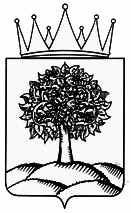 Главным распорядителям средств областного бюджета ОБУ Липецкой области «Центр бухгалтерского учета»